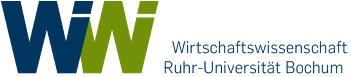 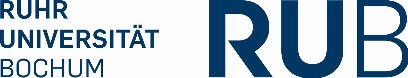 Ruhr-Universität Bochum Fakultät für WirtschaftswissenschaftSeminararbeit im Rahmen des [NAME DES SEMINARS]im <Semester><Titel>eingereicht amLehrstuhl für Finanzwissenschaft und RegionalökonomikProf. Dr. Thushyanthan Baskaranvon <cand. oec., oder anderer Titel><Name><Adresse><E-Mail-Adresse><Matrikelnummer><Studiengang. X. Fachsemester>Betreuer: <XY>Bochum, <Datum des Abgabetages>